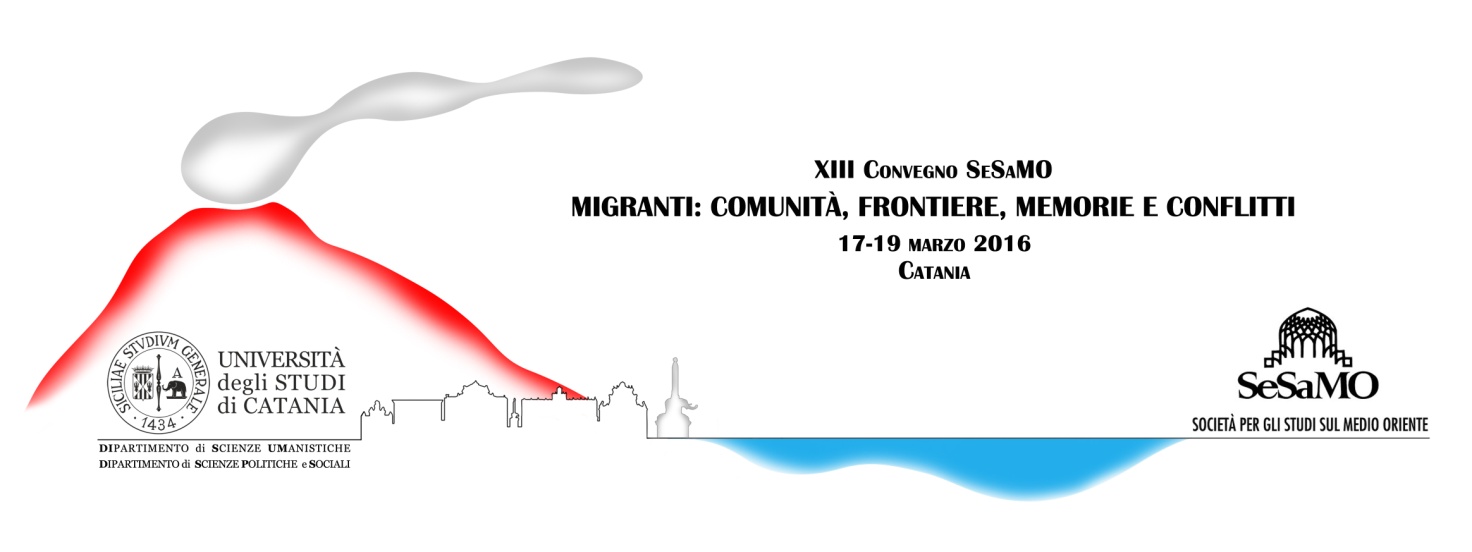 CONFERENCE REGISTRATION FORMSurnameSurnameSurnameNameNameNameAddressAddressAddresse-maile-maile-mailTelephoneTelephoneTelephoneAffiliation(if present)Affiliation(if present)Affiliation(if present)I am registering as:(type an X in the box to the left; more than one option is possible)I am registering as:(type an X in the box to the left; more than one option is possible)I am registering as:(type an X in the box to the left; more than one option is possible)I am registering as:(type an X in the box to the left; more than one option is possible)                    Title of the panel/paper:                    Title of the panel/paper:Panel convenorPanel convenorPanel convenorPanel convenorPanel convenorPanel convenorPaper proposerPaper proposerPaper proposerPaper proposerPaper proposerPaper proposerDiscussantDiscussantDiscussantDiscussantDiscussantDiscussantOther (specify)Other (specify)Other (specify)Other (specify)Other (specify)Other (specify)I have made a bank transfer for:I have made a bank transfer for:50 €Registration–Full feeRegistration–Full feeRegistration–Full feeRegistration–Full feeRegistration–Full fee50 €Registration–Full feeRegistration–Full feeRegistration–Full feeRegistration–Full feeRegistration–Full feeor30 €Registration–Reduced fee (self-funded Ph.D. candidates, adjunct professors with fixed-term appointment, researchers currently unemployed and other scholars who are not receiving a regular salary from an institution)Registration–Reduced fee (self-funded Ph.D. candidates, adjunct professors with fixed-term appointment, researchers currently unemployed and other scholars who are not receiving a regular salary from an institution)Registration–Reduced fee (self-funded Ph.D. candidates, adjunct professors with fixed-term appointment, researchers currently unemployed and other scholars who are not receiving a regular salary from an institution)Registration–Reduced fee (self-funded Ph.D. candidates, adjunct professors with fixed-term appointment, researchers currently unemployed and other scholars who are not receiving a regular salary from an institution)Registration–Reduced fee (self-funded Ph.D. candidates, adjunct professors with fixed-term appointment, researchers currently unemployed and other scholars who are not receiving a regular salary from an institution)30 €Registration–Reduced fee (self-funded Ph.D. candidates, adjunct professors with fixed-term appointment, researchers currently unemployed and other scholars who are not receiving a regular salary from an institution)Registration–Reduced fee (self-funded Ph.D. candidates, adjunct professors with fixed-term appointment, researchers currently unemployed and other scholars who are not receiving a regular salary from an institution)Registration–Reduced fee (self-funded Ph.D. candidates, adjunct professors with fixed-term appointment, researchers currently unemployed and other scholars who are not receiving a regular salary from an institution)Registration–Reduced fee (self-funded Ph.D. candidates, adjunct professors with fixed-term appointment, researchers currently unemployed and other scholars who are not receiving a regular salary from an institution)Registration–Reduced fee (self-funded Ph.D. candidates, adjunct professors with fixed-term appointment, researchers currently unemployed and other scholars who are not receiving a regular salary from an institution)30 €Registration–Reduced fee (self-funded Ph.D. candidates, adjunct professors with fixed-term appointment, researchers currently unemployed and other scholars who are not receiving a regular salary from an institution)Registration–Reduced fee (self-funded Ph.D. candidates, adjunct professors with fixed-term appointment, researchers currently unemployed and other scholars who are not receiving a regular salary from an institution)Registration–Reduced fee (self-funded Ph.D. candidates, adjunct professors with fixed-term appointment, researchers currently unemployed and other scholars who are not receiving a regular salary from an institution)Registration–Reduced fee (self-funded Ph.D. candidates, adjunct professors with fixed-term appointment, researchers currently unemployed and other scholars who are not receiving a regular salary from an institution)Registration–Reduced fee (self-funded Ph.D. candidates, adjunct professors with fixed-term appointment, researchers currently unemployed and other scholars who are not receiving a regular salary from an institution)and for20 €Conference dinner (Please indicate any allergies or food intolerances)Conference dinner (Please indicate any allergies or food intolerances)Conference dinner (Please indicate any allergies or food intolerances)Conference dinner (Please indicate any allergies or food intolerances)Conference dinner (Please indicate any allergies or food intolerances)and for20 €Conference dinner (Please indicate any allergies or food intolerances)Conference dinner (Please indicate any allergies or food intolerances)Conference dinner (Please indicate any allergies or food intolerances)Conference dinner (Please indicate any allergies or food intolerances)Conference dinner (Please indicate any allergies or food intolerances)and for20 €Conference dinner (Please indicate any allergies or food intolerances)Conference dinner (Please indicate any allergies or food intolerances)Conference dinner (Please indicate any allergies or food intolerances)Conference dinner (Please indicate any allergies or food intolerances)Conference dinner (Please indicate any allergies or food intolerances)and for N. _ accompanying persons__  €and for N. _ accompanying persons__  €and for N. _ accompanying persons__  €and for N. _ accompanying persons__  €For accompanying persons attending the conference dinner, the fee to be included in the bank transfer is € 20 for each of them. (Type an X in the box to the left and type the total value of the bank transfer)For accompanying persons attending the conference dinner, the fee to be included in the bank transfer is € 20 for each of them. (Type an X in the box to the left and type the total value of the bank transfer)and for N. _ accompanying persons__  €and for N. _ accompanying persons__  €and for N. _ accompanying persons__  €and for N. _ accompanying persons__  €For accompanying persons attending the conference dinner, the fee to be included in the bank transfer is € 20 for each of them. (Type an X in the box to the left and type the total value of the bank transfer)For accompanying persons attending the conference dinner, the fee to be included in the bank transfer is € 20 for each of them. (Type an X in the box to the left and type the total value of the bank transfer)and for N. _ accompanying persons__  €and for N. _ accompanying persons__  €and for N. _ accompanying persons__  €and for N. _ accompanying persons__  €For accompanying persons attending the conference dinner, the fee to be included in the bank transfer is € 20 for each of them. (Type an X in the box to the left and type the total value of the bank transfer)For accompanying persons attending the conference dinner, the fee to be included in the bank transfer is € 20 for each of them. (Type an X in the box to the left and type the total value of the bank transfer)